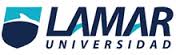 Gabriela Minette Márquez González 2ºA BEOTECNOLOGIA DE LA INFORMACION04/03/16CLICLO 2106-AActividad preliminar Actividad 1 ¿Qué es un gestor de correo electrónico?Es un programa que permite trabajar con diferentes cuentas de correo a la vez, desde este programa podemos configurar varias cunetas de correos electrónicos, revisarlas y responder e-mails, etc.Este programa facilita la tarea de revisión ya que al tener las configuradas nuestras cuentas de correo en un único programa.Tampoco no es necesario poner contraseñas y así se hace más rápida y fácil la tarea1) Microsoft OutlookMicrosoft Outlook es una aplicación de gestión de correo, así como agenda personal, que nos permite la comunicación con miles de personas en todo el mundo a través de mensajes electrónicos.Administrar varias cuentas de correo electrónico desde un único lugar. Puede administrar fácilmente los mensajes de correo electrónico de varios buzones. Sincronice varias cuentas de correo electrónico de servicios como Hotmail, Gmail o de prácticamente cualquier otro proveedor con Outlook 2010.Administrar fácilmente grandes volúmenes de correo electrónico y Personalizar tareas comunes en comandos de un solo clic.Búsquedas para encontrar fácilmente lo que requiere.Crear mensajes de correo electrónico que llamen la atención. Por medio de las herramientas de office.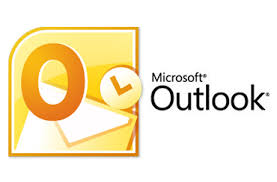 2) Mozilla ThunderbirdMozilla Thunderbird es un cliente de correo electrónico de la Fundación Mozilla. Su objetivo es desarrollar un Mozilla más liviano y rápido mediante la extracción y rediseño del gestor de correo del Mozilla oficial. Es multiplataforma, utiliza el lenguaje de interfaz XUL y es software libre.Al igual que su programa hermano, Firefox, en 2011, se lanzó la versión 5, que se ha incluido el motor de renderizado Gecko,1 el cual implementa estándares web coincidiendo las versiones de desarrollo. Además, cada seis semanas, se actualizará su versión adoptado inicialmente de Chrome.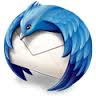 3) Windows MailWindows Mail es un cliente de correo electrónico y grupos de noticias incluido exclusivamente en el sistema operativo Windows Vista. Es el sucesor de Outlook Express. Microsoft anunció este programa en Channel 9, el 10 de octubre de 2005.Al contrario que Outlook Express, Windows Mail no se considera un componente de Internet Explorer. Por lo tanto, no fue diseñado para versiones de Windows anteriores a Vista, como sí lo hizo Internet Explorer 7, el cual está disponible para Windows XP. Windows Mail tampoco está disponible en Windows Server 2008.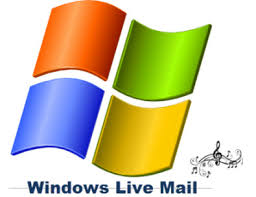 4) Mambo (CMS)Mambo es un sistema de portales  basado en leguaje de programación  y base de datos  de código abierto . Basa todo su aspecto en plantillas o temas.Características principales:Base de datos movida por los estándares PHP/MySQL.Módulo de seguridad  para usuarios/administradores.Noticias, productos o secciones totalmente editables y configurables.Sección de temas que pueden ser enviados por los usuarios registrados.Plantillas y temas totalmente configurables incluyendo menú central y bloques a izquierda y derecha, según se quiera.Soporte de subida de imágenes para incorporar a nuestra propia biblioteca y para usar en cualquier parte del sitio web.Foros dinámicos y encuestas con vista de resultados.Soporta GNU/Linux, FreeBSD, MacOSX server, Solaris, AIX, SCO, WinNT, Win2K.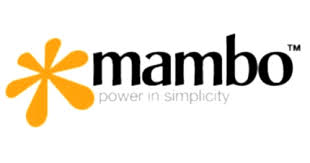 VENTAJAS: Hay una gran comunidad de desarrolladores, la cual es una gran ventaja porque podemos encontrar una gran documentación para resolver nuestras dudas. Actualización del contenido y el mantenimiento: la actualización de nuestros datos o productos lo podemos realizar nosotros mismos, dado su sencillez. Estan estructuradas en modulos y extensiones: desde la mejora del SEO, el control del spam, newsletter, encuestas o añadir un nuevo método de pago para nuestra tienda. Cada cierto tiempo los desarrolladores van mejorando la plataforma, con  lo cual, se iran crean nuevas actualizaciones y funcionalidades. DESVENTAJAS Tenemos que preocuparnos de realizar el mantenimiento, actualizaciones, funcionalidades, etc. y sobre todo de los problemas de seguridad ya que los CMS son mas propensos a sufrir estos ataques sino estan actualizados. Menor Flexibilidad: con el software libre no podemos hacer lo que nos de la gana aunque este sea muy elástico, ya que estamos siempre encasillados a la estructura propia del CMS, todo lo contrario si hacemos un desarrollo a medida en lo que si podemos realizar los que nos de la gana. Otro punto es el código fuente que se genera (código sucio), esto quiere decir que es más pesado y menos optimizado, posicionamiento web, etc…  que un desarrollo a medida. Actividad 2 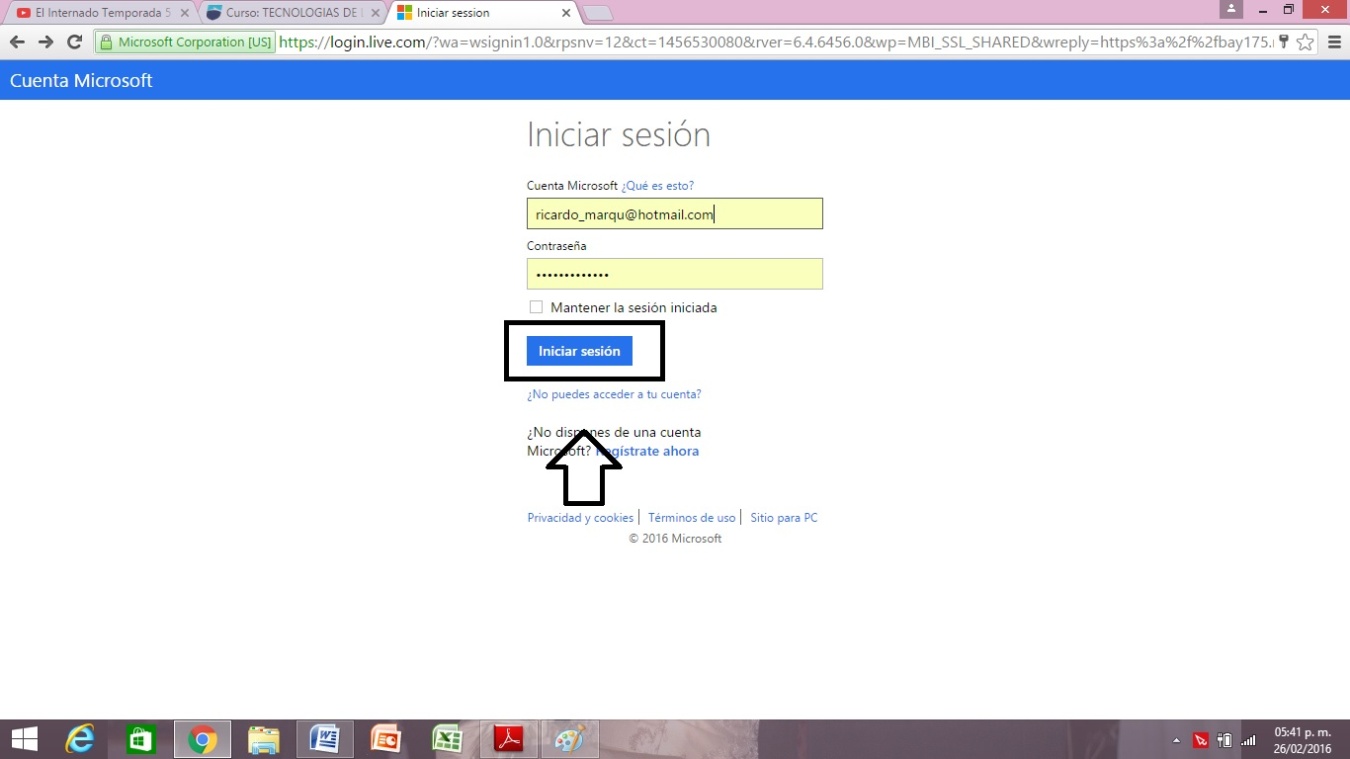 Inicias sesión en tu correo electrónico Poniendo el correo y la contraseña y le das clic en iniciar sesión como lo dice en la imagen 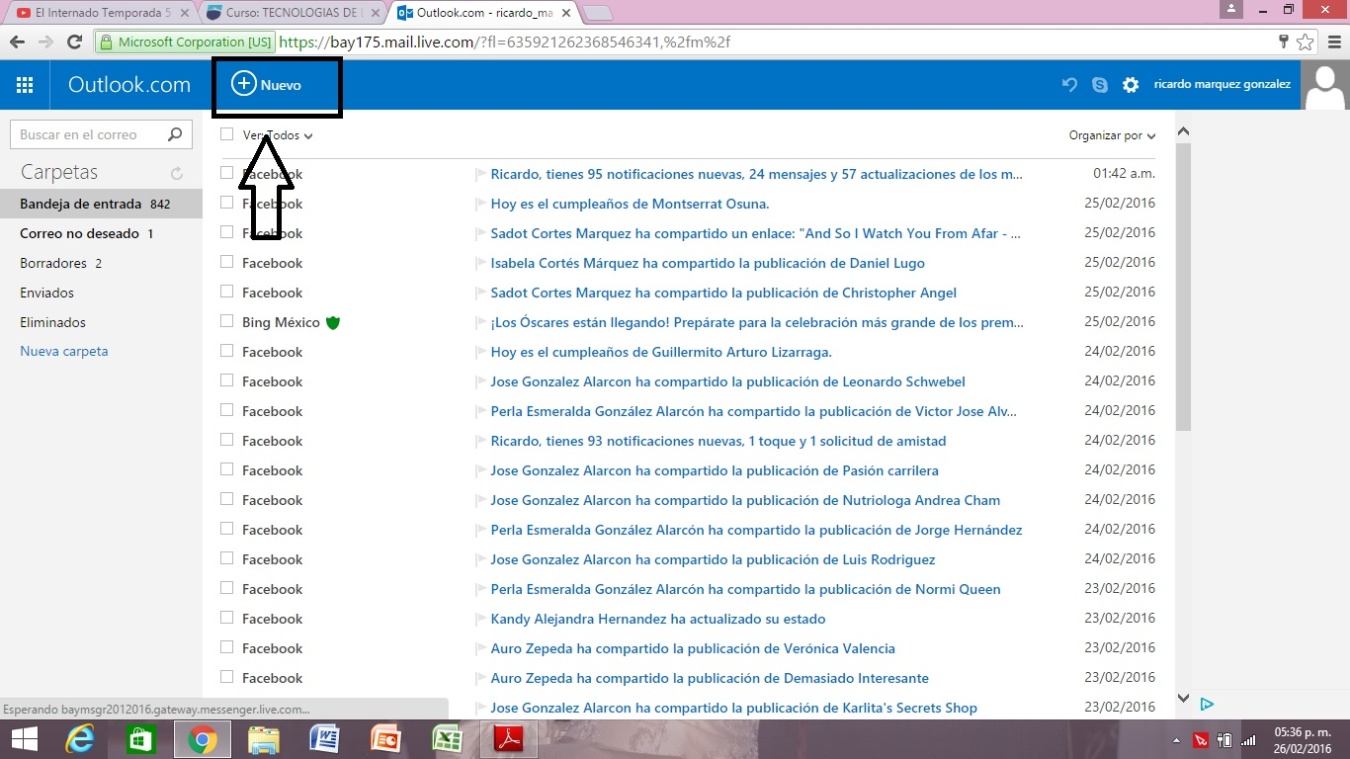 Ya una vez entrando le das clic en nuevo y podrás crear un mensaje o algún documento para enviar a diferentes personas 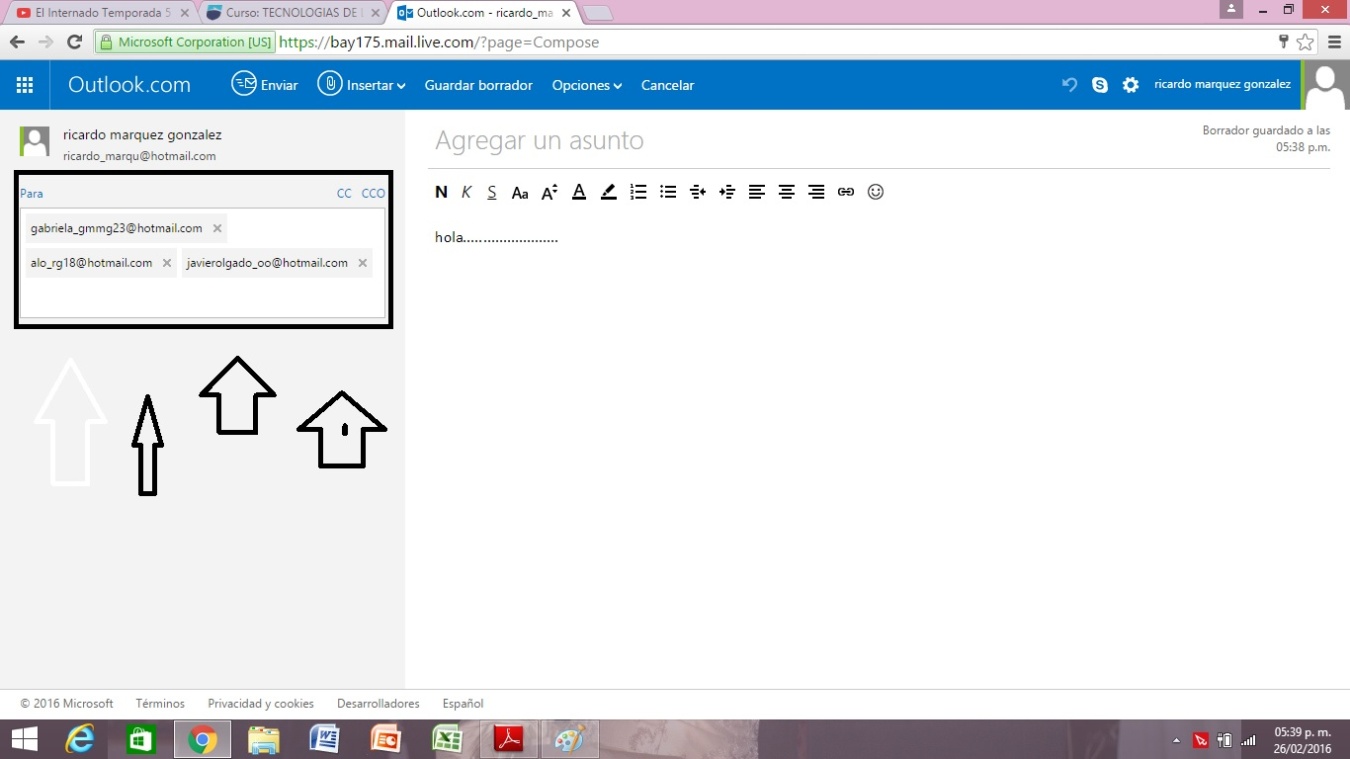 Creas tu mensaje le agregas el asusto y ahora si podrás seleccionar a mas de un correo para que lo reciban Actividad 3Actividad 4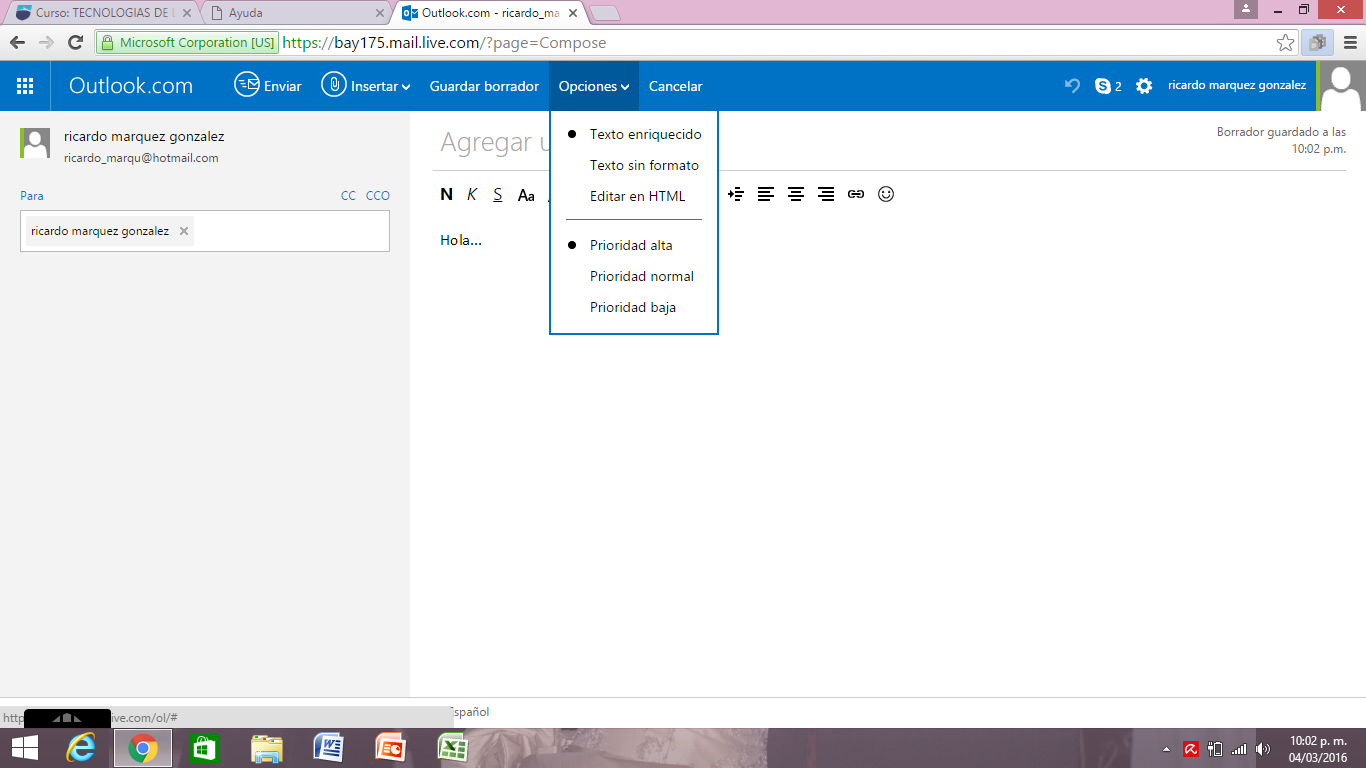 Software libre Software propietarioEs un programa o secuencia de instrucciones usada por un dispositivo de procesamiento digital de datos para llevar a cabo una tarea específica o resolver un problema determinado, sobre el cual su dueño renuncia a la posibilidad de obtener utilidades por las licencias, patentes, o cualquier forma que adopte su derecho de propiedad sobre él (o sea, el software libre puede estar licenciado, o protegido por una patente autoral), por lo que puede utilizarse o transferirse sin pago alguno al licenciante, o a su creador
El código puede ser modificado No requiere actualizaciones Casi nunca tiene costo Orientación mediante blog, foros  y kiwis Libertad de uso EJEMPLO:MOTZILA FIREFOXEl software no libre también es llamado software propietario, software privativo, software privado o software con propietario. Se refiere a cualquier programa informático en el que los usuarios tienen limitadas las posibilidades de usarlo, modificarlo o redistribuirlo (con o sin modificaciones), o que su código fuente no esta disponible o el acceso a ´este se encuentra restringido. En el software no libre una persona física o jurídica (por nombrar algunos: compaña, corporación, fundación) posee los derechos de autor sobre un software negando o no otorgando, al mismo tiempo, los derechos de usar el programa con cualquier propósito; de estudiar cómo funciona el programa y adaptarlo a las propias necesidades (donde el acceso al código fuente es una condición previa); de distribuir copias; o de mejorar el programa y hacer  públicas las mejoras (para esto el acceso al código fuente es un requisito previo).No tiene acceso del códigoRequiere actualizaciones Tiene costo Orientación mediante a paginas oficiales , propietarios y manualesLimita el uso unitario EJEMPLO: Itunes 